МАДОУ АР детский сад «Сибирячок» корпус №2Конспект занятия по развитию речи детей подготовительной к школе группе с использованием коллажа на тему «Птицы»Воспитатель группыМальцева Мария Николаевнас. Абатское,  2021г.Конспект занятия по развитию речи детей подготовительной к школе группе с использованием коллажа на тему «Птицы»Цель: Создание условий для составления детьми описательного рассказа по коллажу  на тему «Птицы».Задачи:Продолжать расширять и закреплять знания детей о жизни птиц.Уточнить и закрепить правильное произношение звука «ц», учить отчетливо и внятно произносить слова с этим звуком.Упражнять в делении слов на слоги;Учить образовывать существительные единственного числа, в существительные множественного числа.Развивать умение составлять описательный рассказ с использованием коллажа.Развивать внимание, слуховое восприятие, речь, словарный запас;Развивать умения работать и соревноваться в команде.Воспитывать доброе отношение друг к другу, бережное отношение к природе.Ход занятия В. Ребята, какие виды настроения вы знаете, покажите на своем лице?Что нужно сделать, чтобы плохое настроение стало веселым? Улыбнуться. Давайте улыбнемся друг другу и нашим гостям.Воспитатель: Ребята, сегодня утром иду я на работу, и вижу, на нашем участке лежит (показ пёрышка). Передайте его друг другу – рассмотрите. Интересно, кто же это нам привет оставил? 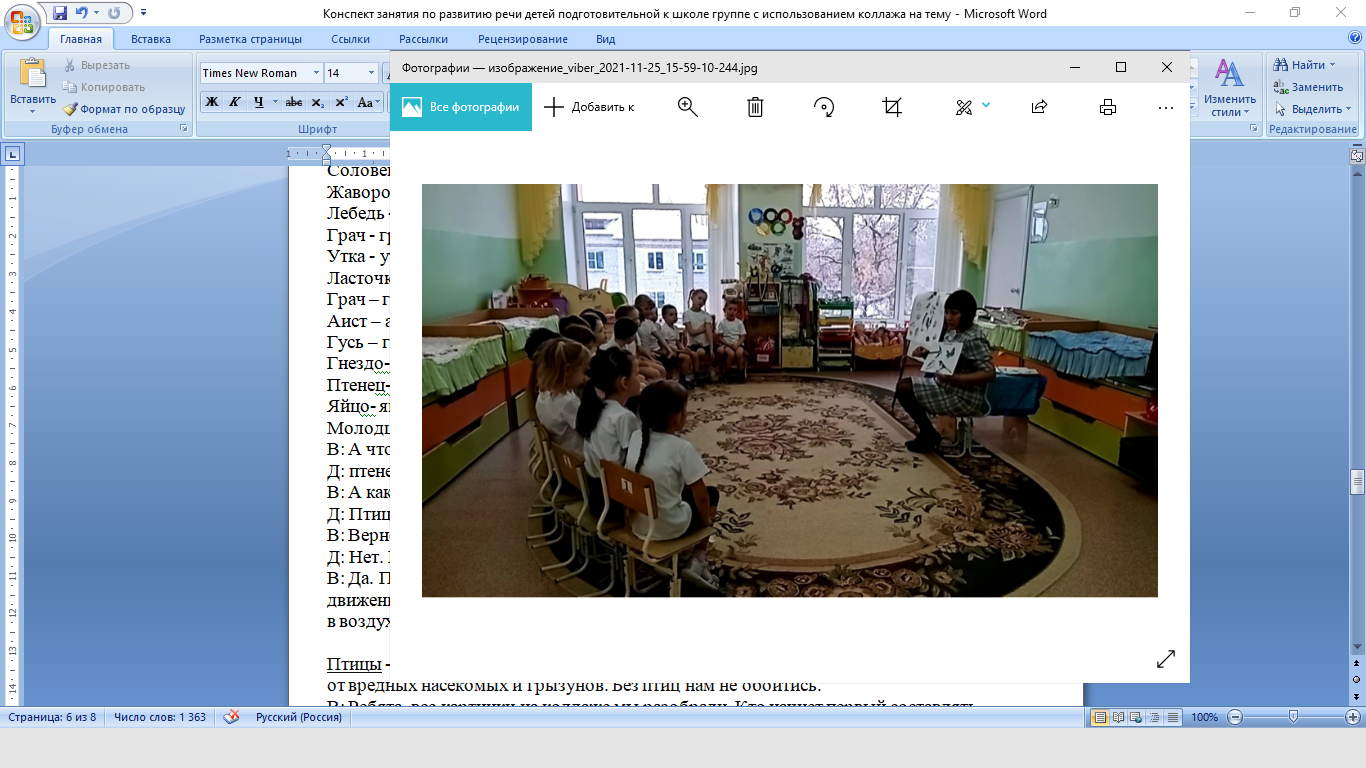 Д. Птица. В. Птица, какой звук выделяю особенно голосом? «Ц».  Дайте характеристику звуку «Ц» Д. Согласный, глухой, обозначаем синим цветом.Чистоговорки:Ца-ца-ца - наша Катя умница.Цу-цу-цу- дали нам по огурцу.
Цо-цо-цо - есть у курочки яйцо.Це-Це-Це – есть румянец на лице.Цы-Цы-Цы-все ребята молодцы.В. Сегодня, ребята мы с вами будем составлять описательный рассказ по коллажу на тему «Птицы».Коллаж – это большая картина из маленьких картинок, которые взаимосвязаны между собой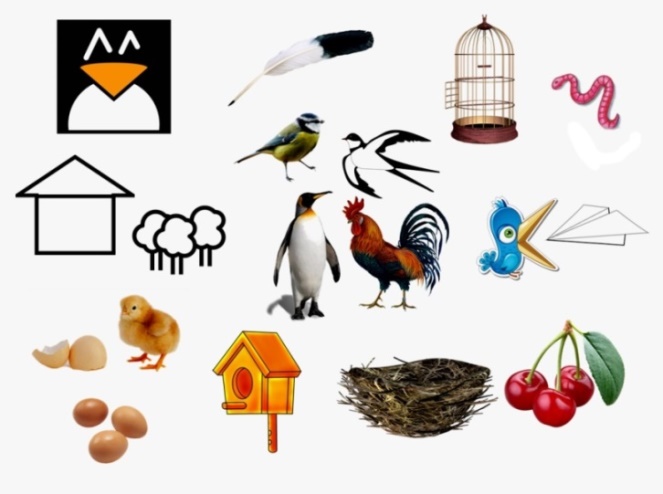 В: Посмотрите на коллаж и скажите, кто находится в центре?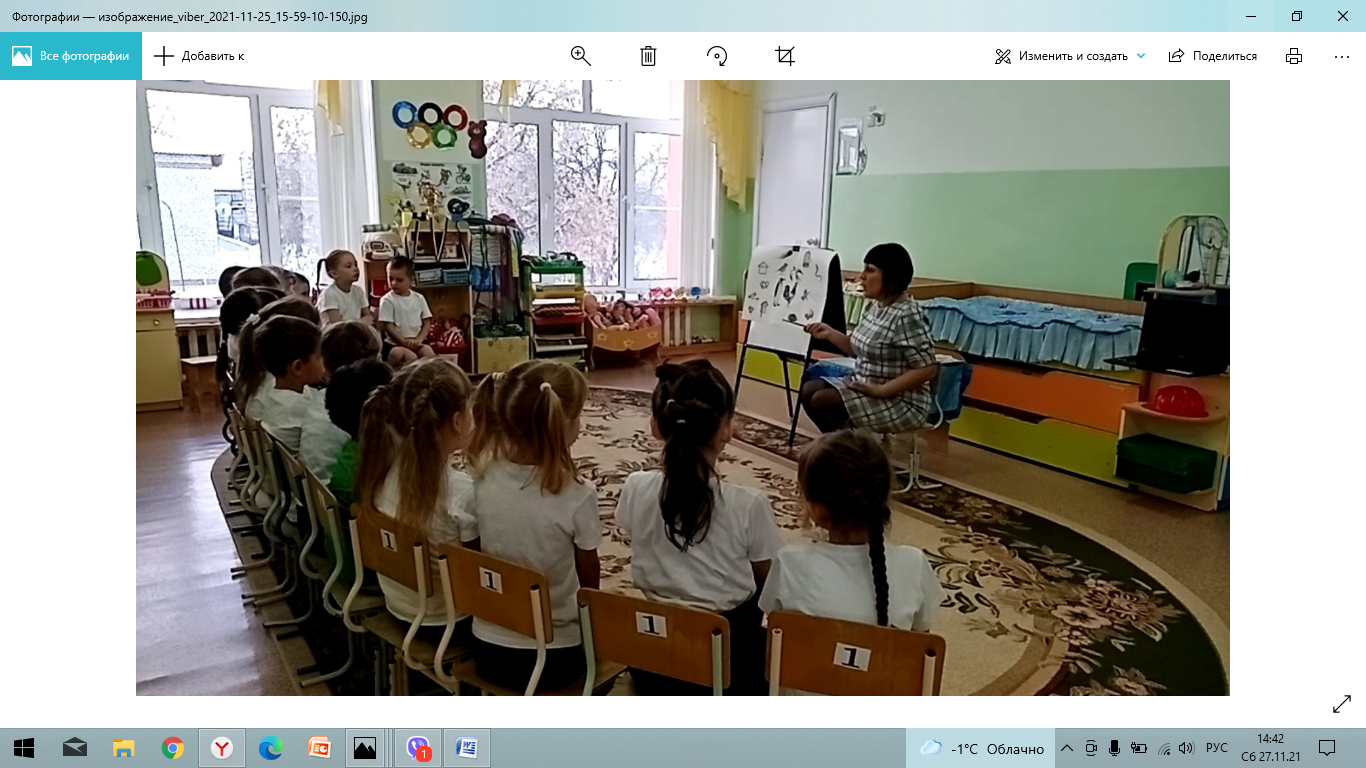 Д: Синица, ласточка, пингвин, петух.В: Верно. А на какие группы можно разделить этих птиц?Д: На диких и домашних.В: Молодцы. Как вы догадались?Д: На коллаже слева от птиц нарисован дом и лес. Возле дома живут домашние птицы, а в лесу, это птицы которые живут на воле.В: Верно. А какие птицы живут рядом с человеком?Д: Это петух.В: Да. А каких вы ещё знаете домашних птиц?Д: Утка, индюк, курица, гусь.В: Молодцы. А какие птицы живут на воле?Р: Синица, ласточка, пингвин.В: А как этих птиц можно ещё сгруппировать?Д: На зимующих – к ним относится синичка, на перелётных – это ласточка и на птиц севера – это пингвин.В: Молодцы! Верно, каких вы ещё знаете зимующих птиц?Д: Ворона, голубь, воробей. Сорока.В: А каких вы знаете перелётных птиц?Д: Журавль, кукушка, грач, утка, аист, цапля.Дидактическая игра: «Четвёртый лишний»-На картинку посмотри,Кто здесь лишний назови,И свой выбор объясни.В: А кто может рассказать о пингвине?Д: Пингвин единственная птица, которая не умеет летать, но хорошо умеет плавать.В: Молодцы, более того, это единственная птица, которая ходит стоя.Д: Очень необычная птица.В: Да. Воспитатель предлагает превратиться в синичек и проводит физкультминутку.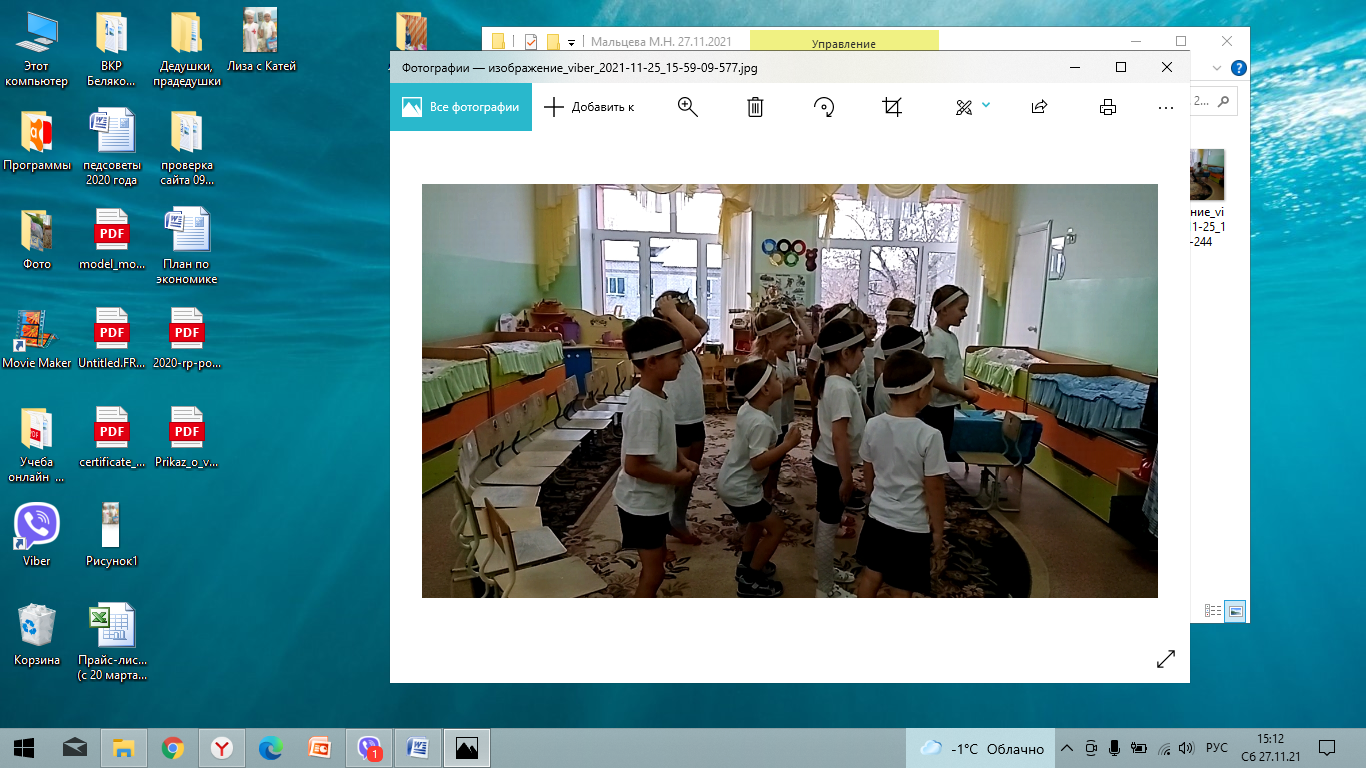 Физкультминутка: «Скачет шустрая синица»Скачет шустрая синица, (Прыжки на месте на двух ногах.)Ей на месте не сидится, (Прыжки на месте на левой ноге.)Прыг-скок, прыг-скок, (Прыжки на месте на правой ноге.)Завертелась, как волчок. (Кружимся на месте.)Села, (Присели.)Встала, (ВсталиСела, (Присели.)Встала, Начинай игру сначала! 2 разаНаконец она устала.Работа за столами: Разрезные картинки 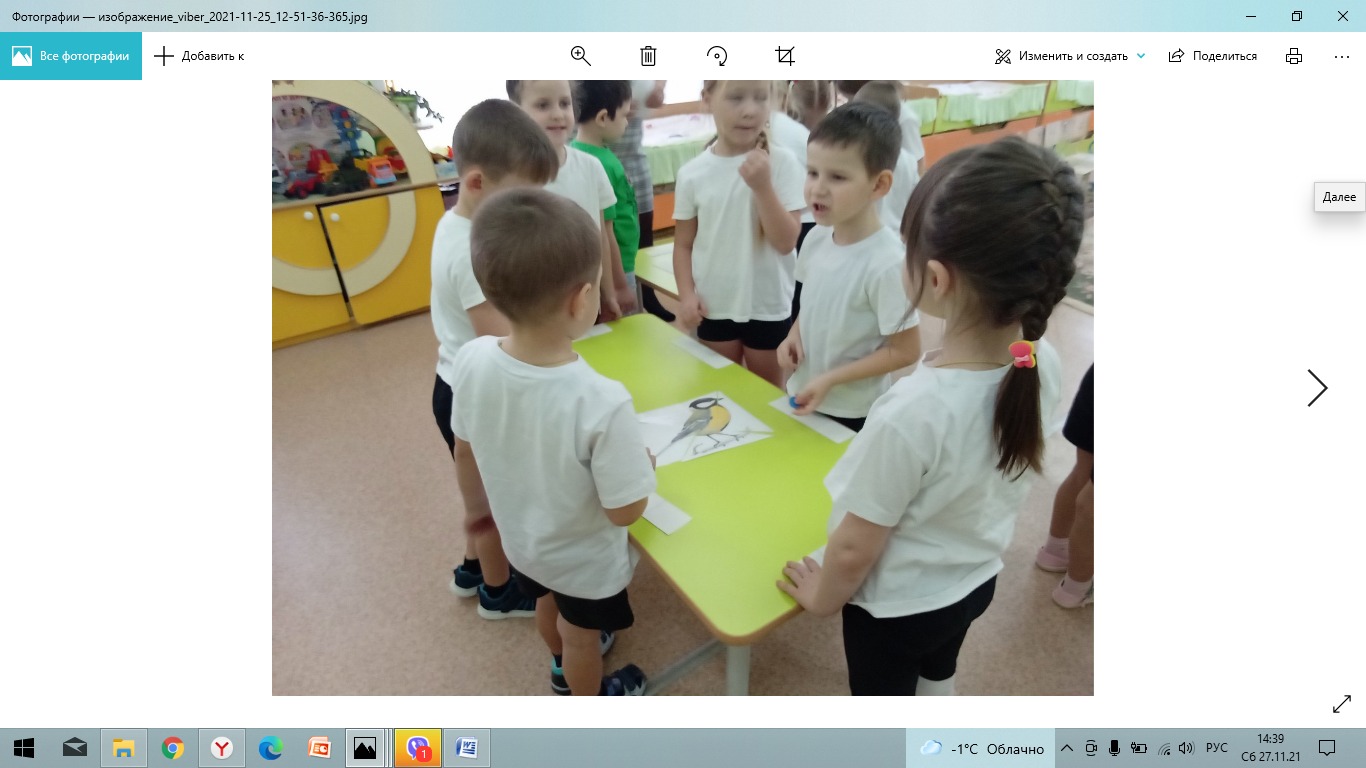 1 конверт «Синица», 2 конверт «Скворец», 3 конверт «Цапля».В: Разделить слова на слоги, определить где находится звук «Ц», составить предложение с названием своей птицы. Молодцы, ребята, а сейчас возвращаемся к коллажу.В: Посмотрите на коллаж и скажите, что находится над синичкой?Д: Перо.В: А как это связано с птицами?Д: Тело всех птиц покрыто перьями, это их отличительный признак.В: Верно. А ещё перья каждой птицы имеет свою окраску, так мы её и узнаём.В: А как с птицами связана клетка?Д: Это жильё птиц. Есть птицы, которых люди держат дома.В: Правильно, а каких птичек можно держать в клетке дома?Д: Попугаи, канарейка.В: Умницы. Важно! Клетка должна располагаться в хорошо освещаемом месте, но не под прямыми солнечными лучами и не там, где присутствуют сквозняки, а если помещение закрывается, то периодически нужно выпускать пернатого питомца полетать.В: А какие ёще картинки на коллаже связаны с жильём птиц?Д: Это скворечник и гнездо.В: А чем отличается скворечник от гнезда?Д: Гнездо птицы строят сами, а скворечник это искусственное гнездо, которое делают для них люди.В: Верно. А кто живёт в скворечнике?Д: Скворцы.В: Да. Скворечник – это гнездовье, которое могут заселить скворцы, воробьи. Птицы, живущие рядом, оказывают неоценимую помощь садоводам в борьбе с насекомыми вредителями.Посмотрите на коллаж и скажите, что находится в левом нижнем углу?Д: Цыплёнок с яйцами.В: А что это значит, как это связано с птицами? Как вы думаете?Д: Птицы высиживают яйца, а потом когда приходит время, яйцо трескается и из него вылупляется птенец.В: Молодцы. А чей это птенец рядом с яйцами и как он называется?Д: Это цыплёнок, птенец курицы и петуха.В: Правильно.Дидактическая игра: «Назови птенца»В: А как называется птенец у скворца?Д: Скворчонок.В: А у пингвина?Д: Пингвинёнок.В: А у Воробья?Д: Воробышек.В: А у Сороки?Д: Сорочонок.В:А у кукушки?Д:Кукушонок.В:А у грача?Д:Грачонок.В:А у аиста?Д:Аистенок.В: А у синички?Д: Не знаем.В: У птенца синички нет отдельного названия, его так и называют птенчик синички.Скороговорка: Солнце садится, струится водица.
Птица синица в водицу глядится.Мальчики медленно и тихо произносят, а девочки быстро и громко.В: Посмотрите на коллаж и скажите, что находится справа от клетки?Д: Червячок.В: А как связан с птицами червячок?Д: Это корм птиц.В: А что ещё на коллаже является едой птиц?Д: Вишни, рябина.В: Верно. Среди птиц есть вредные для сада, т. е. птицы-вредители. Прежде всего, те же скворцы и воробьи, которые помогают в гнездовое время бороться с насекомыми, к моменту созревания ягод вишни становятся их кормом.Игра «ОДИН – МНОГО» Кукушка – кукушки.Журавль - журавли.Скворец - скворцы.Соловей - соловьи.Жаворонок – жаворонки.Лебедь - лебеди.Грач - грачи.Утка - утки.Ласточка – ласточки.Грач – грачи.Аист – аисты.Гусь – гуси.Гнездо- гнездаПтенец- птенцыЯйцо- яйцаМолодцы, ребята.В: А что на коллаже находится между клеткой и вишнями?Д: птенец и бумажный самолёт.В: А как это связано между собой?Д: Птицы летают как и самолёты.В: Верно. А птицы сразу умеют летать?Д: Нет. Птенцов учат летать взрослые птицы.В: Да. Птенцы ещё неспособные взлететь, в точности повторяют при беге вверх или вниз движения своих родителей и стоит их крыльям окрепнуть и развиться, как они взмывают в воздух.Птицы - это наши верные помощники, защитники наших лесов, полей, садов, огородов от вредных насекомых и грызунов. Без птиц нам не обойтись.В: Ребята, все картинки на коллаже мы разобрали. Кто начнет первый составлять описательный рассказ по коллажу на тему «Птицы»?А кто может один составить рассказ по коллажу?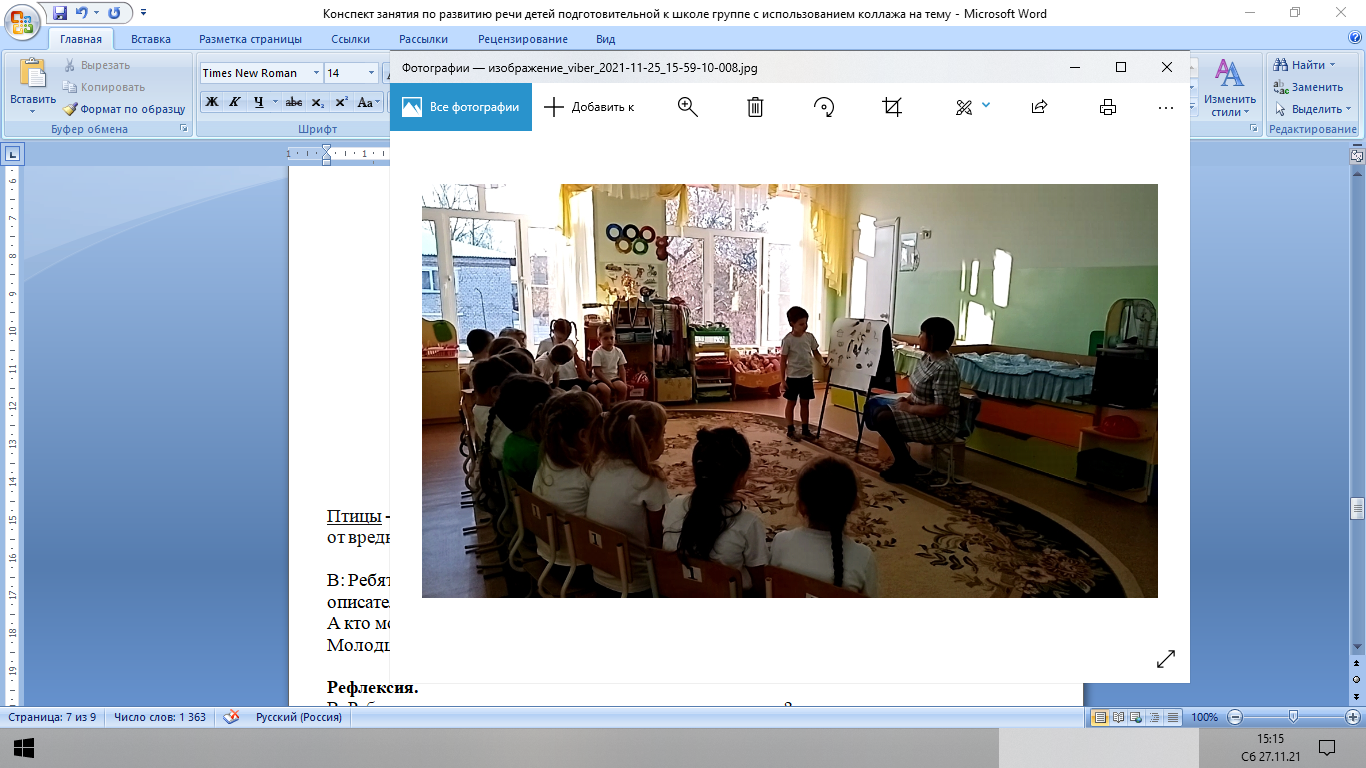 Молодцы!